Klaipėdos apskrities ugdymo įstaigos, 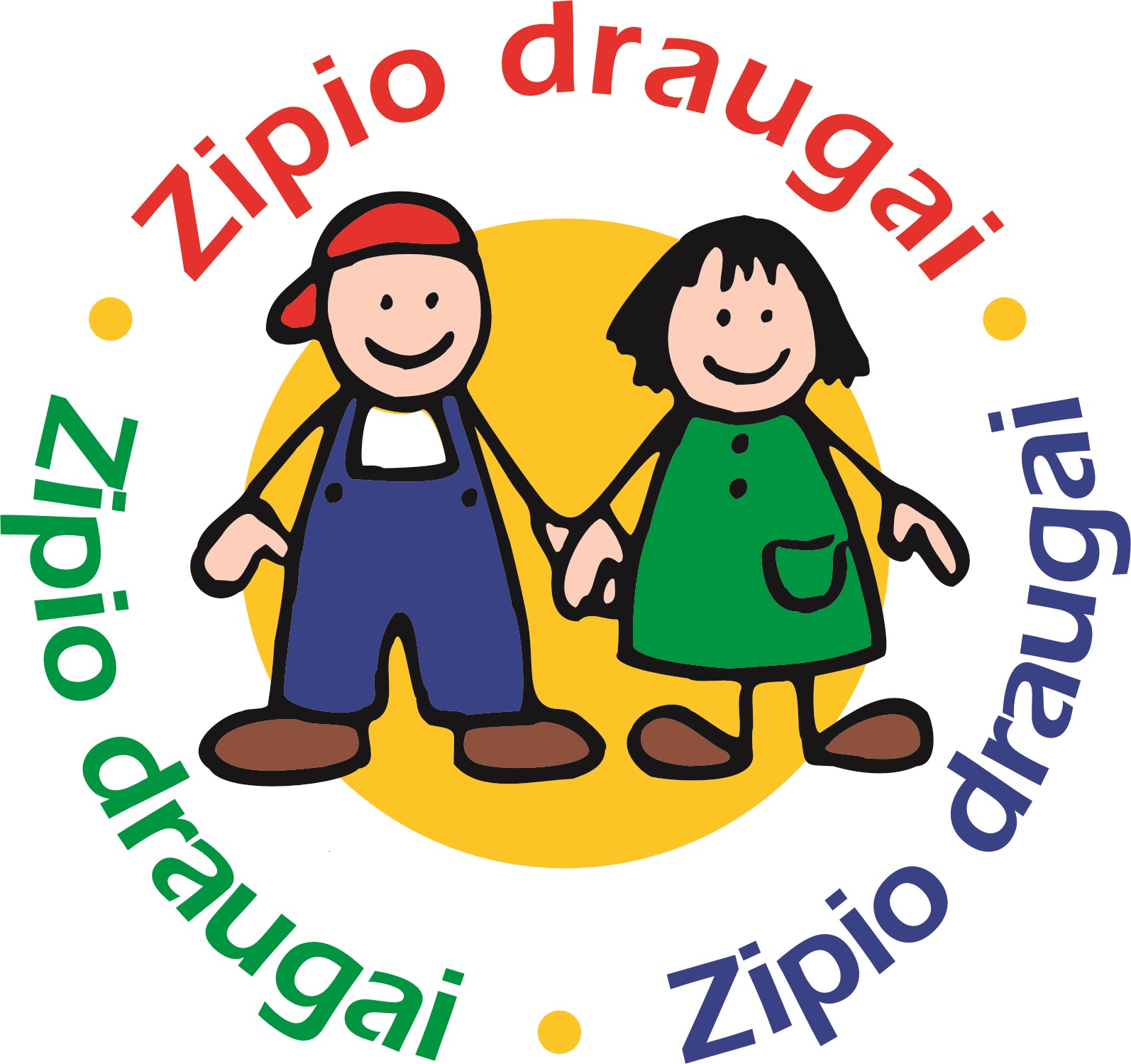 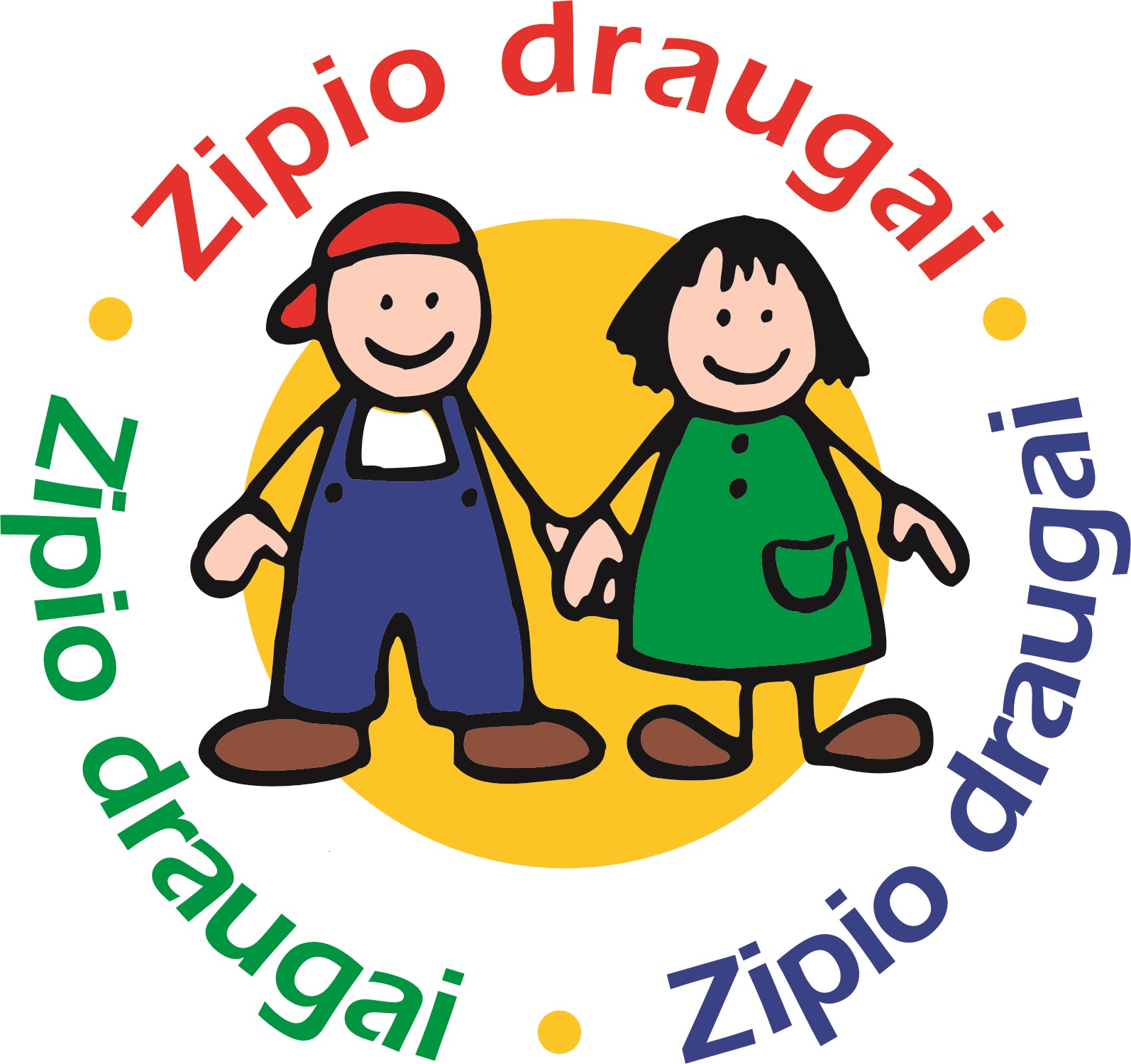 dalyvaujančios programoje „Zipio draugai“ 2022-2023 mokslo metaisKlaipėdos miestasKlaipėdos rajonasKlaipėdos rajono  Priekulės vaikų lopšelis-darželisGargždų lopšelis-darželis „Ąžuoliukas“Gargždų lopšelis darželis „Gintarėlis“Gargždų lopšelis-darželis „Naminukas“UAB MD LTUAB Šeimos alėjos darželisKretingos rajonasKretingos lopšelis-darželis „Ąžuoliukas“Kretingos lopšelis-darželis „Pasaka“ Kretingos lopšelis-darželis „Žilvitis“Kretingos rajono  Kurmaičių pradinė mokyklaKretingos Marijos Tiškevičiūtės mokyklaKretingos Simono Daukanto progimnazijaKretingos rajono Salantų gimnazijaKretingos rajono  Vydmantų gimnazija  IUS „Pasagėlė“Kretingos rajono Darbėnų gimnazijaPalangos savivaldybėPalangos lopšelis-darželis „Ąžuoliukas“Palangos lopšelis darželis „Gintarėlis“Palangos lopšelis-darželis „Nykštukas“Palangos lopšelis-darželis „Sigutė“Šilutės rajonasŠilutės Pamario pagrindinės mokyklos Rusnės progimnazijos skyriusŠilutės lopšelis-darželis „Ąžuoliukas“Šilutės lopšelis-darželis 'Raudonkepuraitė“Šilutės lopšelis-darželis „Žibutė“Šilutės lopšelis darželis „Gintarėlis“Šilutės rajono Žemaičių Naumiesčio mokykla-darželisŠilutės rajono Vilkyčių pagrindinė mokyklaŠilutės rajono Katyčių pagrindinė mokykla Šilutės rajono Usėnų pagrindinė mokyklaŠilutės rajono Juknaičių pagrindinė mokyklaŠilutės rajono Vainuto gimnazijaŠilutės rajono Žemaičių Naumiesčio gimnazijaŠilutės lopšelis-darželis „Pušelė“ Šilutės lopšelis darželis „Žvaigždutė“Skuodo rajonasSkuodo rajono Ylakių vaikų lopšelis darželisSkuodo vaikų lopšelis darželisNeringos savivaldybėNidos lopšelis-darželis „Ąžuoliukas“Klaipėdos lopšelis darželis „Aitvarėlis“ Klaipėdos lopšelis darželis „Aitvarėlis“ Klaipėdos lopšelis darželis „Obelėlė“Klaipėdos lopšelis darželis „Obelėlė“Klaipėdos lopšelis darželis „Želmenėlis“Klaipėdos lopšelis darželis „Želmenėlis“Klaipėdos lopšelis-darželis „Alksniukas“Klaipėdos lopšelis-darželis „Alksniukas“Klaipėdos lopšelis-darželis „Atžalynas“ Klaipėdos lopšelis-darželis „Atžalynas“ Klaipėdos lopšelis-darželis „Ąžuoliukas“Klaipėdos lopšelis-darželis „Ąžuoliukas“Klaipėdos lopšelis-darželis „Bangelė“Klaipėdos lopšelis-darželis „Bangelė“Klaipėdos lopšelis-darželis „Berželis“Klaipėdos lopšelis-darželis „Berželis“Klaipėdos lopšelis-darželis „Bitutė“ Klaipėdos lopšelis-darželis „Bitutė“ Klaipėdos lopšelis-darželis „Dobiliukas“Klaipėdos lopšelis-darželis „Dobiliukas“Klaipėdos lopšelis-darželis „Du gaideliai“Klaipėdos lopšelis-darželis „Du gaideliai“Klaipėdos darželis „Gintarėlis“Klaipėdos lopšelis-darželis „Eglutė“Klaipėdos lopšelis-darželis „Eglutė“Klaipėdos lopšelis-darželis „Klevelis“Klaipėdos lopšelis-darželis „Klevelis“Klaipėdos lopšelis-darželis „Liepaitė“Klaipėdos lopšelis-darželis „Liepaitė“Klaipėdos lopšelis-darželis „Linelis“Klaipėdos lopšelis-darželis „Linelis“Klaipėdos lopšelis-darželis „Nykštukas“Klaipėdos lopšelis-darželis „Nykštukas“Klaipėdos lopšelis-darželis „Pagrandukas“Klaipėdos lopšelis-darželis „Pagrandukas“Klaipėdos lopšelis-darželis „Papartėlis“Klaipėdos lopšelis-darželis „Papartėlis“Klaipėdos lopšelis-darželis „Pumpurėlis“Klaipėdos lopšelis-darželis „Pumpurėlis“Klaipėdos lopšelis-darželis „Puriena“ Klaipėdos lopšelis-darželis „Puriena“ Klaipėdos lopšelis-darželis „Pušaitė“Klaipėdos lopšelis-darželis „Pušaitė“Klaipėdos lopšelis-darželis „Putinėlis“/ „Radastėlė“Klaipėdos lopšelis-darželis „Putinėlis“/ „Radastėlė“Klaipėdos lopšelis-darželis „Radastėlė“ Klaipėdos lopšelis-darželis „Radastėlė“ Klaipėdos lopšelis-darželis „Rūta“Klaipėdos lopšelis-darželis „Rūta“Klaipėdos lopšelis-darželis „Sakalėlis“ Klaipėdos lopšelis-darželis „Sakalėlis“ Klaipėdos lopšelis-darželis „Svirpliukas“Klaipėdos lopšelis-darželis „Svirpliukas“Klaipėdos lopšelis-darželis „ŠaltinėlisKlaipėdos lopšelis-darželis „ŠaltinėlisKlaipėdos lopšelis-darželis „Švyturėlis“Klaipėdos lopšelis-darželis „Švyturėlis“Klaipėdos lopšelis-darželis „Traukinukas“Klaipėdos lopšelis-darželis „Traukinukas“Klaipėdos lopšelis-darželis „Versmė“Klaipėdos lopšelis-darželis „Versmė“Klaipėdos lopšelis-darželis „Vyturėlis“Klaipėdos lopšelis-darželis „Vyturėlis“Klaipėdos lopšelis-darželis „Volungėlė“ Klaipėdos lopšelis-darželis „Volungėlė“ Klaipėdos lopšelis-darželis „Žemuogėlė“Klaipėdos lopšelis-darželis „Žemuogėlė“Klaipėdos lopšelis-darželis „Žilvitis“ Klaipėdos lopšelis-darželis „Žilvitis“ Klaipėdos lopšelis-darželis „Žuvėdra“Klaipėdos lopšelis-darželis „Žuvėdra“Klaipėdos Marijos Montessori mokykla-darželisKlaipėdos Marijos Montessori mokykla-darželisKlaipėdos „Saulutės“ mokykla-darželisKlaipėdos „Saulutės“ mokykla-darželisKlaipėdos Medeinės mokyklaKlaipėdos regos ugdymo centrasKlaipėdos Vitės progimnazija